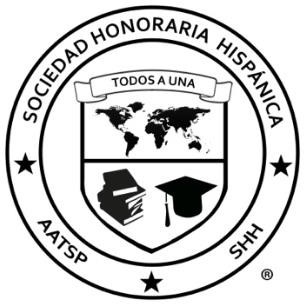 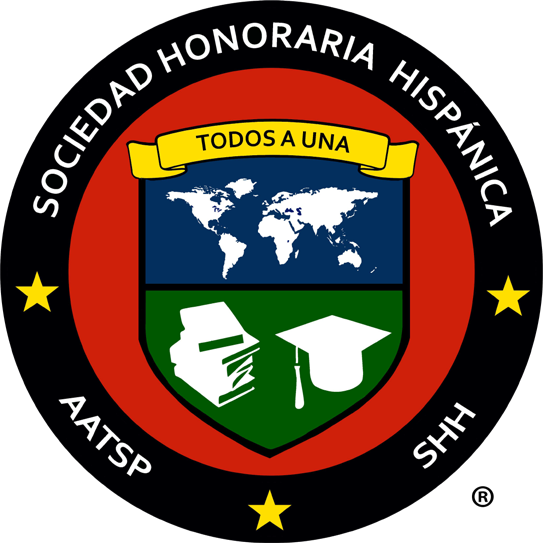 The American Association of Teachers of Spanish and PortugueseSociedad Honoraria HispánicaCertificado por Serviciosotorgado aInsert Student Name Here Capítulo de Insert Chapter Name Here Expedido el día	de	de 2022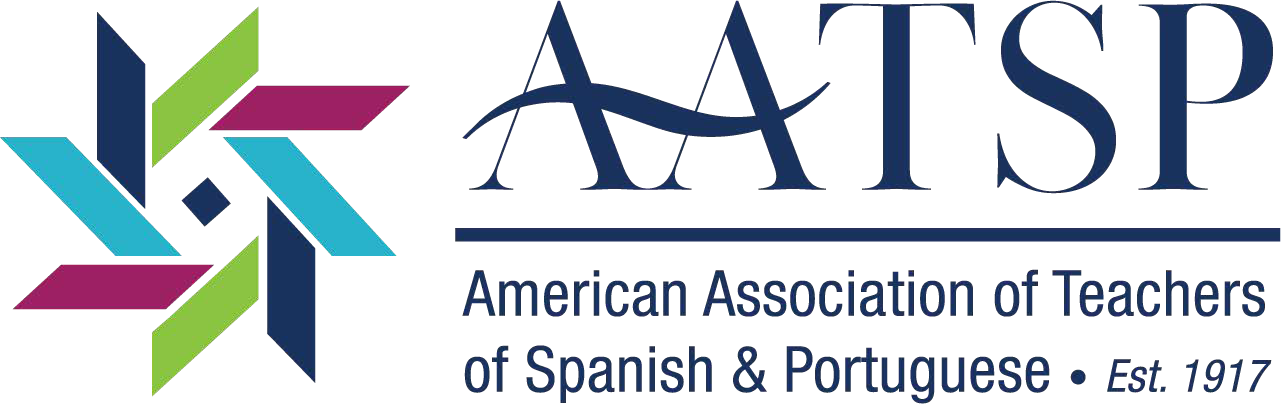 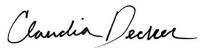 Asesor(a) del capítulo	PresidentaDirector(a) de la escuela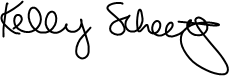 